2022年泰安实验中学初中部心理健康教育心理委员培训活动为及时了解学生心理健康状况，培养学生的积极情绪，普及心理健康教育知识和技能，提高学生自助助人意识与能力，泰安实验中学初中部于9月26日开展2022级首期心理委员培训，引导心理委员明确自身的职责和要求，初步识别心理危机，进而促进自我探索，自我觉察，自我完善。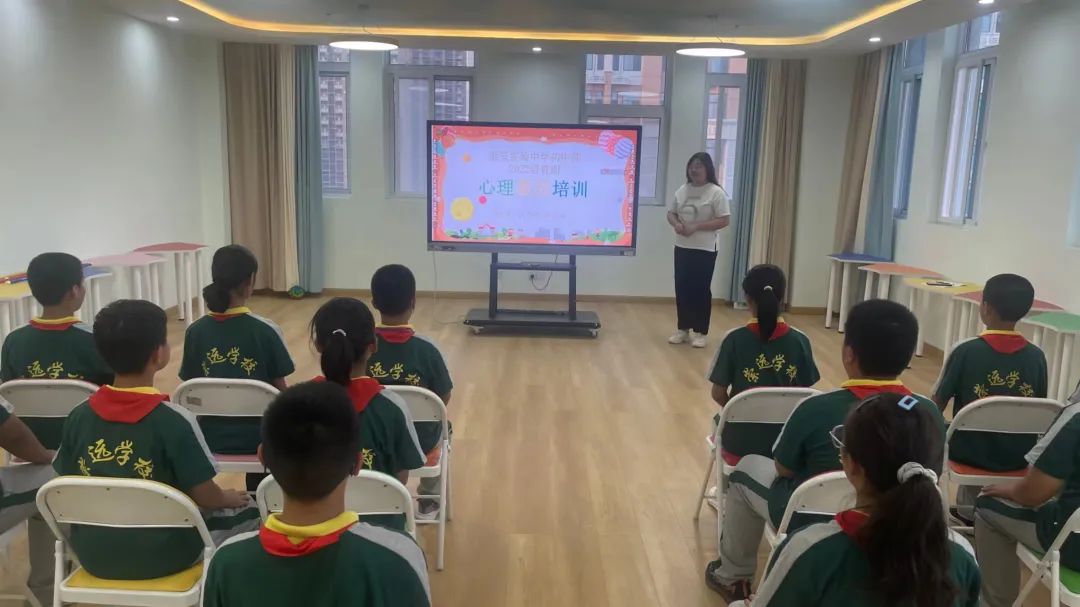 本次培训主要从“心理委员自身素养、心理委员的职责及日常工作内容、心理问题的识别与疏导”三个方面进行讲解。培训首先玩起了热身小游戏“心理委员说”，大家跟随心理老师的口令做动作，氛围活跃。接下来围绕“为什么选我做心理委员”这个问题，带领大家思考心理委员应该具备的素养：拥有积极乐观的心态，热情帮助每一位同学......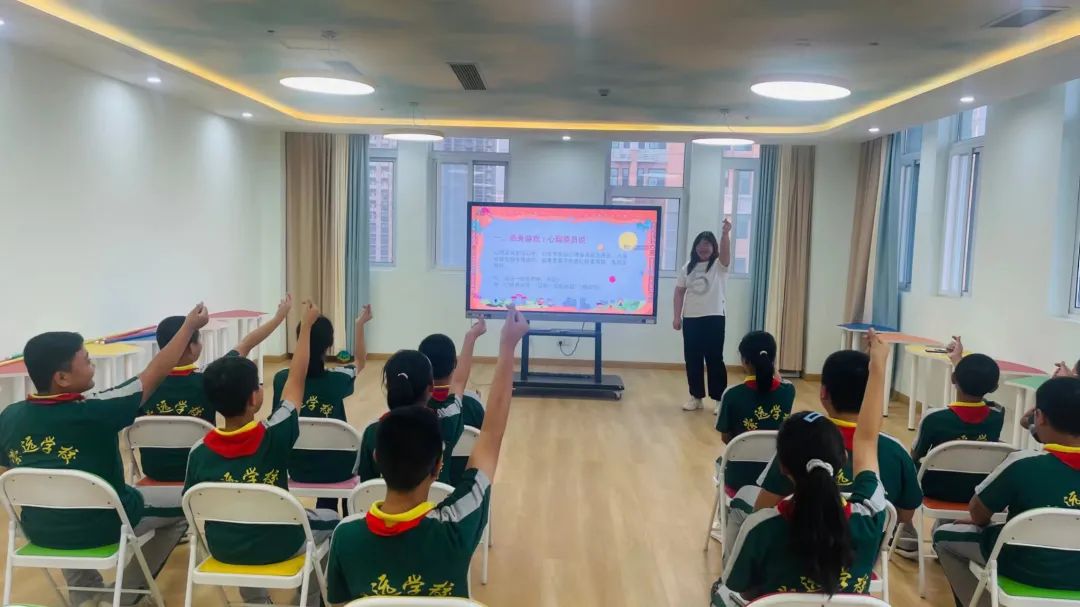 紧接着，老师带领大家一起总结了心理委员的职责，让心理委员们了解自己要做的日常工作内容。最后老师告诉大家如何做一个小小“咨询师”，学习如何识别心理问题，我们需要关注哪些同学，当身边的同学出现困扰时，我们需要做什么。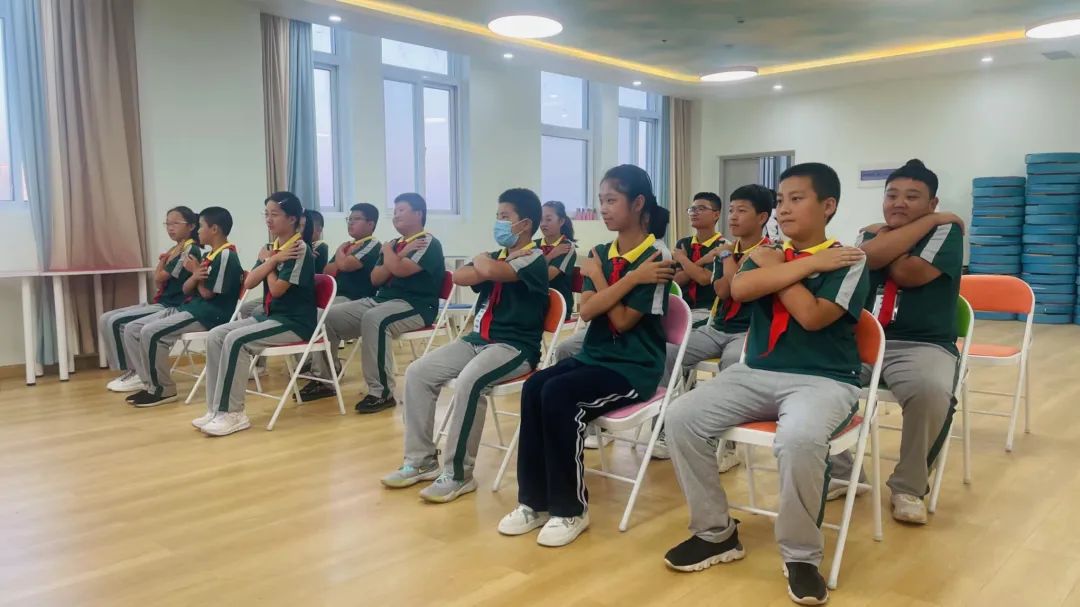 培训结束后，老师带心理委员参观了沙盘游戏室、宣泄室和音乐疗愈室。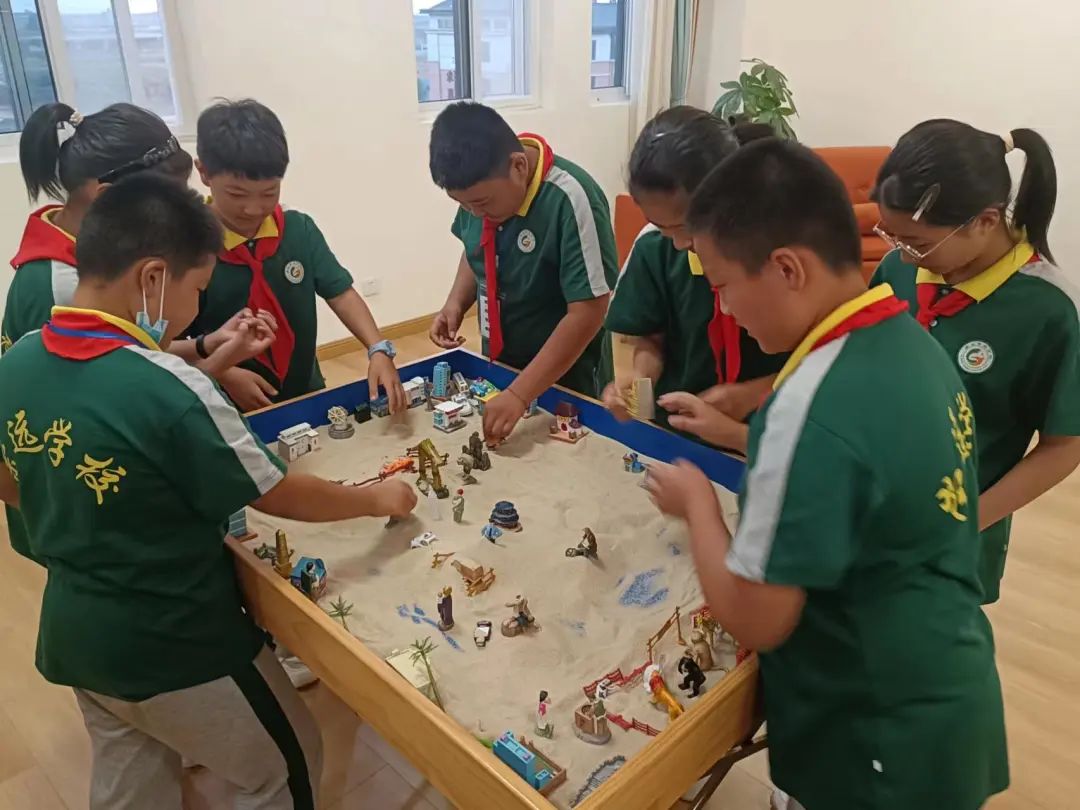 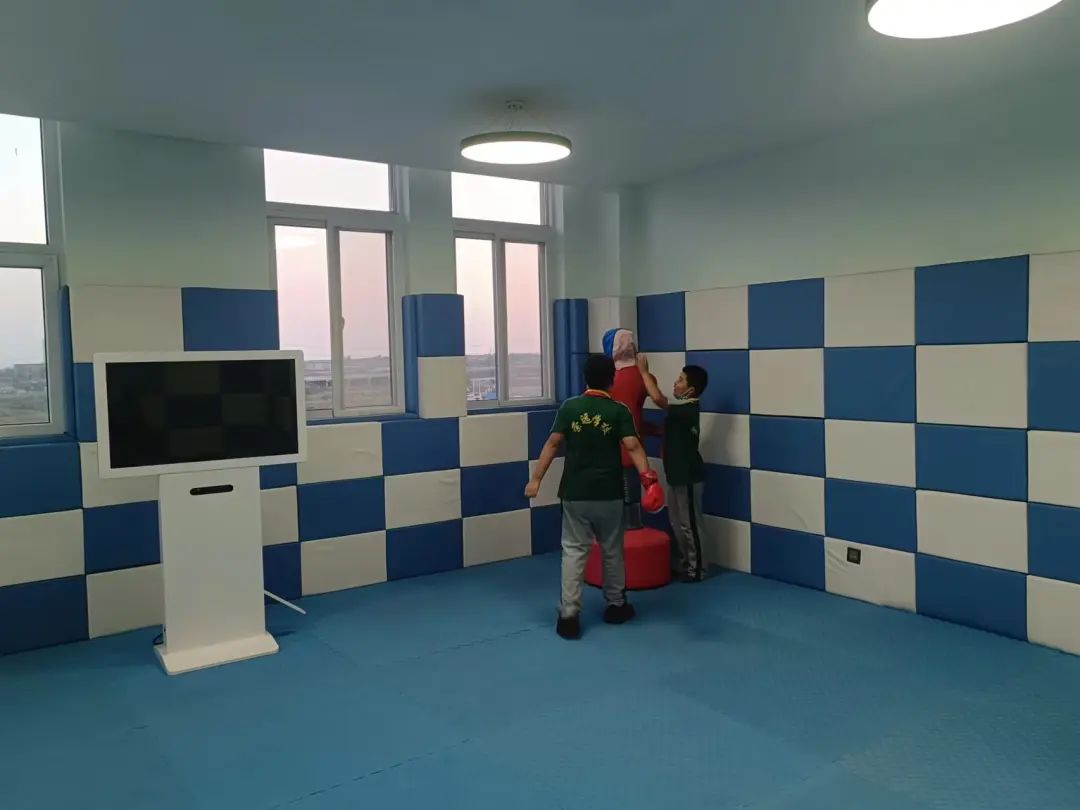 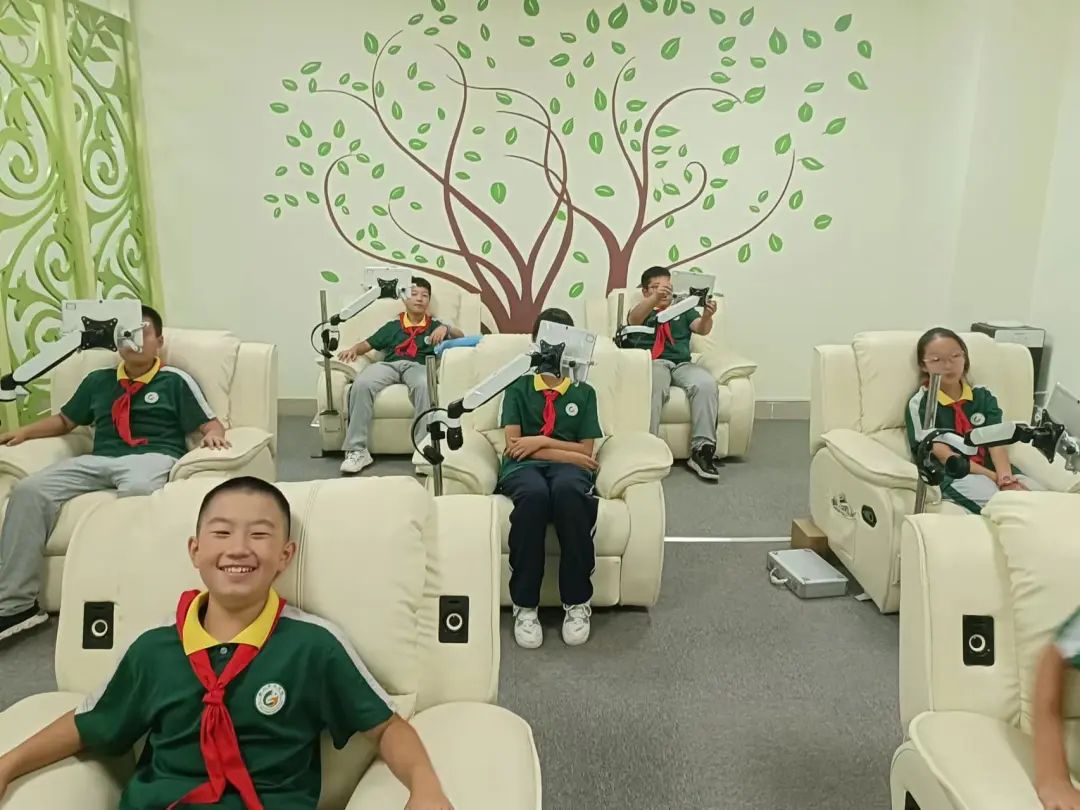 心理委员是学校心理老师与班级同学联系的纽带和桥梁，是学校心理健康工作的一支重要力量，同时是班级里的小太阳，希望他们可以把光带给更多的人！